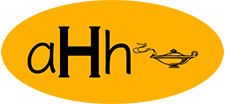 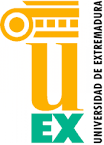 LA ASOCIACIÓN HISPÁNICA DE HUMANIDADESTHE HISPANIC ASSOCIATION FOR THE HUMANITIESYLA UNIVERSIDAD DE EXTREMADURAconvocan elIX CONGRESO INTERNACIONAL19 - 22 de junio de 2018
La Asociación Hispánica de Humanidades tiene el honor de invitar a los profesores, investigadores, escritores, estudiantes posgraduados y demás personas interesadas en los estudios, la investigación y la difusión de las humanidades hispánicas al IX Congreso Internacional de la AHH que se celebrará en la Facultad de Filosofía y Letras de la Universidad de Extremadura, campus de Cáceres, del 19 al 22 de junio de 2018 sobre el tema Aportaciones y retos de la tradición cultural hispánica en una sociedad global
Quienes deseen participar en el IX Congreso pueden organizar paneles, mesas redondas, sesiones temáticas o foros de escritores y artistas, con una participación máxima de cuatro personas. También tendrán cabida las comunicaciones individuales relacionadas con el tema del Congreso y las áreas de investigación mencionados. Las comunicaciones individuales, así como la  participación en paneles, mesas redondas, simposios, etc., no deberán exceder los 20 minutos. Las sesiones, paneles, mesas redondas, etc. se limitarán a 90 minutos.Los idiomas del congreso son el español y demás lenguas hispánicas, el inglés y el portugués.El plazo para recibir las propuestas de comunicaciones individuales, mesas redondas, paneles, simposios y foros estará abierto hasta el 30 de marzo de 2018. Se empezará a confirmar la aceptación de propuestas en noviembre de 2017.El formulario de inscripción está disponible en la página web de la Asociación: https://ahhumanidades.org/  Miren bajo “Convocatorias”. También se puede mandar al correo electrónico: propuestas@ahhumanidades.org). Se sugieren, sin excluir otras, las siguientes areas de investigación:
La tradición cultural hispánica en 
Las literaturas hispánicas                           La fotografía, el cine y la televisión                        La música y las artes plásticasLas revistas y los cómicsEl cartelismo, la publicidad y los medios de comunicación La tradición cultural hispánica y el pensamientoHistoria y memoriaLibertad estética, personal y nacionalComunidades imaginadas: nación e identidadNacionalismos en la historia, la filosofía, la lengua y la literaturaMonumentos e imaginación públicaLa tecnología y la tradicion cultural hispanaLa tradición cultural hispánica en la lenguaAnálisis crítico del discurso El español como lengua de herenciaLa enseñanza del español como segunda lenguaEstudios sociolingüísticosLa tradición cultural hispánica y los movimientos socialesInmigración y emigraciónLas fronteras del idiomaLos medios masivos de comunicaciónLos dialectos y los idiolectosEl lenguaje de la democraciaPedimos a los participantes que lleguen a Cáceres el día 19 de junio para poder participar en la apertura del congreso en la mañana del miércoles 20 de junio.Para información adicional: Carmen T. Sotomayor ctsotoma@uncg.edu (presidente de la AHH)utilizando el encabezamiento: Cáceres 2018